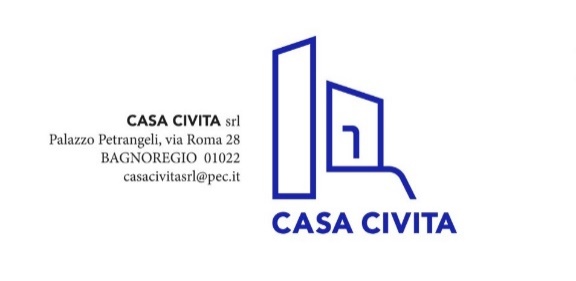 PIANO TRIENNALEDI PREVENZIONE DELLA CORRUZIONE TRIENNIO 2020-2022INDICE PREMESSA ORGANIZZAZIONE REFERENTEREFERENTI PER LA PREVENZIONEIL RESPONSABILE  PER L’ATTUAZIONE DEL PIANO  ANTICORRUZIONE COMPITI  OPERATIVI DEL REFERENTEAREE DI RISCHIO I CONTROLLILA TRASPARENZAINIZIATIVE PER LA TRASPARENZA LA TUTELALA TUTELA1.   PREMESSA1.1. Il Piano triennale di prevenzione della corruzione (P.T.P.C.)La legge 6 novembre  2012, n. 190 con cui sono state  approvate  le "Disposizioni per la prevenzione e la repressione della corruzione e dell'illegalità nella pubblica amministrazione" prevede, fra l'altro, la predisposizione di un Piano Nazionale Anticorruzione (P.N.A.) nonché, a cura delle singole amministrazioni, di un Piano Triennale di Prevenzione della Corruzione (P.T.P.C.).Il P.N.A.  è stato approvato dalla C.I.V.I.T., ora A.N.AC. - Autorità nazionale anticorruzione, con deliberazione n.72/2013.Il Piano Nazionale ha la funzione di assicurare l'attuazione coordinata delle strategie di prevenzione della corruzione nella pubblica amministrazione e fornisce altresì specifiche indicazioni vincolanti per l'elaborazione del P.T.P.C., che sarà adottato dall'organo di indirizzo politico, su proposta  del responsabile anticorruzione.La pianificazione  sui due  livelli - Piano Nazionale e Piano della singola amministrazione - risponde alla necessità di conciliare l'esigenza di garantire una coerenza complessiva del sistema a livello nazionale e di lasciare autonomia alle singole amministrazioni per l'efficacia e l'efficienza delle soluzioni.Il  Responsabile per  l’attuazione del Piano Anticorruzione è l’Amministratore Unico,  il quale è tenuto  a relazionarsi con il  Responsabile della Trasparenza e della prevenzione della corruzione dell’Ente locale (il Segretario Generale del Comune di Bagnoregio).Per ogni area di rischio “Casa Civita S.r.l.” adotta una gestione di prevenzione e controllo integrando misure di tutela per gli operatori che effettueranno segnalazioni di illeciti.Le aree  di rischio dell’ attività di “Casa Civita S.r.l.., sono prevalentemente circoscritte nell’ area amministrativa (acquisti, bandi, ecc…) e nell’ assegnazione di incarichi professionali e lavori.Il progetto che “Casa Civita S.r.l.” ha avviato, finalizzato all’ analisi  del rischio di corruzione, prevede lo svolgimento delle seguenti attività nel corso dei prossimi tre anni:-	Individuazione e valutazione delle aree di rischio corruzione e delle aree strumentali che possono facilitare la corruzione;-	Predisposizione del modello organizzativo, di gestione e controllo ex D.LGS. 231/2001 includendo il reato dicorruzione;-	predisposizione dell’organizzazione per le attività di monitoraggio;-	definizione dei flussi di informazione verso l’OdV;-	predisposizione, pianificazione ed erogazione delle attività di formazione.Per quanto  non espressamente indicato su questo  documento  si fa riferimento a quanto  applicabile del Piano Triennale del Comune di Bagnoregio  pubblicato sul sito istituzionale dell’ente al seguente  indirizzo: http://www.comunebagnoregio.it2.   ORGANIZZAZIONENon esiste allo Stato attuale alcuna struttura  organizzativa della Società. Nel momento  in cui la Società si doterà  di una  struttura  organizzativa provvederà  immediatamente a modificare il  Piano Anticorruzione attribuendo delle deleghe ai referenti per la prevenzione.In questa ottica non avendo ancora personale idoneo all’espletamento di gare e di selezioni concorsuali il piano è uno strumento di programmazione e l’ente provvederà ad implementarlo non appena strutturato. Le attività di rischio verranno in questa fase avviate per delega dal comune di Bagnoregio e si farà riferimento al piano anticorruzione di quest’ultimo.3.   REFERENTIIl Responsabile per l’attuazione del Piano Anticorruzione ossia l’Amministratore Unico della Società:-	È nominato con delibera di Assemblea degli Azionisti;-	Propone il Piano Triennale della prevenzione della corruzione;-	Dispone, dopo l’approvazione del piano, la sua trasmissione all’Unico Azionista;-	Provvede alla verifica dell’efficace attuazione del piano e della sua idoneità;-	Propone le modifiche al piano in caso di accertamento di significative violazioni di mutamenti dell’organizzazione;-	Definisce ed attua i programmi di formazione;-	Garantisce  e  tutela  la  riservatezza  di  coloro  i  quali  segnalano  illeciti  o  eventi  a  carattere corruttivo;3.1 	REFERENTI PER LA PREVENZIONEI Referenti per la prevenzione sono designati dal Responsabile per l’attuazione del Piano Anticorruzione con i seguenti compiti:-	Concorrono alla definizione di misure idonee a prevenire e contrastare  i fenomeni di corruzionee a controllarne il rispetto da parte dei dipendenti dell’ufficio cui sono preposti;-	Forniscono le informazioni richieste dal soggetto competente per l’individuazione delle attività nell’ambito delle quali è più elevato il rischio  corruzione e formulano specifiche proposte volte alla prevenzione del rischio medesimo;-	Provvedono al monitoraggio  delle  attività  svolte  nell’ufficio  a cui sono  preposti  nell’ambito delle quali è più elevato il rischio  corruzione;3.2 	IL RESPONSABILE PER L’ATTUAZIONE DEL PIANO  ANTICORRUZIONEIndividua nella figura del responsabile del processo il referente  che provvederà, relativamente alla propria struttura,  al monitoraggio delle attività.3.3 	COMPITI  OPERATIVI DEL REFERENTE-	Monitoraggio delle attività e dei procedimenti maggiormente esposti al rischio di corruzione;-	Individuazione dei rischi e predisposizione delle opportune  azioni di contrasto;-	Individuazione  dei  dipendenti  “coinvolti”  da inserire  nei  programmi  di formazione  di cui al presente piano;-	Predisposizione  di relazione  trimestrale  da  inviare  all’Unico  Azionista  in merito  alle  attivitàsvolte e pubblicazione delle stesse sul sito della Società all’indirizzo www.casacivitabagnoregio.it4.   AREE DI RISCHIOL'art.  1 comma 16 della  Legge  190/2012  ha individuato  "di default"  alcune  aree  di rischio ritenendole comuni a tutte le amministrazioni. Tali aree si riferiscono ai procedimenti di:a)   concorsi e prove selettive per l'assunzione del personale e progressioni di carriera di cui all'articolo24 del citato decreto legislativo n. 150 del 2009;b)  scelta del contraente per  l'affidamento di lavori, forniture e servizi, anche  con riferimento alla modalità di selezione prescelta ai sensi del codice dei contratti pubblici relativi a lavori, servizi e forniture, di cui al d.lgs. n. 163 del 2006;c)   concessione ed erogazione di sovvenzioni, contributi, sussidi, ausili finanziari, nonché attribuzione di vantaggi economici di qualunque genere a persone ed enti pubblici e privati;          d) autorizzazioni o concessioni, affidamento di gestione del Patrimonio aziendale.Oggetto del presente  P.T.C.P. è l'analisi delle citate aree nel contesto dell' Azienda. Le stesse costituiscono, in fase  di prima applicazione, il  contenuto  minimale del piano. Ulteriori aree  di rischio  saranno  prese  in considerazione in sede di elaborazione dell'aggiornamento del P.T.P.C.L'allegato 2 del P.N.A. prevede peraltro l'articolazione delle citate aree in sotto aree, e più precisamente: A)   Area: acquisizione e progressione del personale1. Reclutamento2. Progressioni di carriera3. Conferimento di incarichi di collaborazioneB)   Area: affidamento di lavori, servizi e forniture1. Definizione dell'oggetto dell'affidamento2. Individuazione dello strumento/istituto per l'affidamento3. Requisiti di qualificazione4. Requisiti di aggiudicazione5. Valutazione delle offerte6. Verifica dell'eventuale anomalia delle offerte7. Procedure negoziate8. Affidamenti diretti9. Revoca del bando10.   Redazione del cronoprogramma11. Varianti in corso di esecuzione del contratto12.                Subappalto13.  Utilizzo di rimedi di risoluzione delle controversie alternativi a quelli giurisdizionali durante la fase di esecuzione del contrattoC)   Area: provvedimenti ampliativi della sfera giuridica dei destinatari privi di effetto economico diretto ed immediato per il destinatario1.   Provvedimenti amministrativi vincolati nell'an2.   Provvedimenti amministrativi a contenuto vincolato3.   Provvedimenti amministrativi vincolati nell'an e a contenuto vincolato4.   Provvedimenti amministrativi a contenuto discrezionale5.   Provvedimenti amministrativi discrezionali nell'an6.   Provvedimenti amministrativi discrezionali nell'an e nel contenutoD)  Area: provvedimenti ampliativi della sfera giuridica dei destinatari con effetto economico diretto ed immediato per il destinatario1.   Provvedimenti amministrativi vincolati nell'an2.   Provvedimenti amministrativi a contenuto vincolato3.   Provvedimenti amministrativi vincolati nell'an e a contenuto vincolato4.   Provvedimenti amministrativi a contenuto discrezionale5.   Provvedimenti amministrativi discrezionali nell'an6.   Provvedimenti amministrativi discrezionali nell'an e nel contenuto5.   I CONTROLLII controlli che Casa Civita S.r.l. sta organizzando prevedono l’uso di alcuni indicatori relativi alla prevenzione della corruzione. Questi indicatori sono inseriti in report  periodici emessi dai Referenti e trasmessi al Responsabile per l’attuazione del Piano Anticorruzione.Al fine di rendere efficace questa attività sono realizzate o sono in corso di realizzazione le seguenti azioni:-	Interviste per la rilevazione e valutazione preliminare del sistema di controllo esistente a fronte dei rischi individuati;-	Formalizzazione e condivisione di una mappa di dettaglio delle aree sensibili con la rilevazione e valutazione preliminare dei controlli e degli elementi di compliance esistenti rispetto ai rischi/reati potenziali;-	Analisi allo scopo di individuare la presenza di elementi di controllo ovvero evidenziare aree di miglioramento, nel sistema organizzativo o nel sistema di controllo interno, nell’ambito dei seguenti standard di controllo:o Esistenza di procedure che definiscano  ruoli, responsabilità  ed attività  nell’ambito  del processo sensibile;o Adeguata segregazione del processo, realizzata attraverso il coinvolgimento di funzioni diverse nelle fasi di esecuzione, controllo ed autorizzazione;o Esistenza di un sistema di deleghe e procure che assegna  ai vari soggetti coinvolti nelprocesso in oggetto gli ambiti di autonomia a livello economico;o Esistenza di un sistema che garantisca la tracciabilità ex post dei principali rapporti avuti con funzionari pubblici nel corso dello svolgimento del processo sensibile;6.   LA TRASPARENZALa trasparenza è intesa come accessibilità totale, attraverso lo strumento  della pubblicazione di tutte  le informazioni sul sito della Società.L’attività di pubblicazione dei dati e dei documenti previsti dalla normativa costituisce parte essenziale delle attività del Piano Anticorruzione. Il Responsabile per l’attuazione del Piano Anticorruzione svolge anche la funzione di Responsabile per la Trasparenza ed è chiamato a dare conto della gestione delle attività di pubblicazione  nell’ambito di ogni  iniziativa  legata  alle  misure  di  prevenzione  della  corruzione.  Il Responsabile svolge un’attività di controllo dell’adempimento degli obblighi di pubblicazione previsti dalla normativa vigente assicurando la completezza, la chiarezza  e  l’aggiornamento  delle  informazioni pubblicate. A  cadenza  annuale il  Responsabile della Trasparenza riferisce con  una  relazione all’Unico Azionista sullo stato di attuazione degli adempimenti previsti dalla normativa.Nell’arco del triennio verranno ulteriormente implementate e perfezionate le attività di predisposizione dei dati anche secondo quanto stabilito dal D.lgs. 33/2013 e dall’A.N.AC. (Autorità Nazionale Anticorruzione).L’attuazione del principio della trasparenza  è indispensabile al fine dell’accessibilità totale alle informazioni concernenti l’organizzazione e l’attività della Società “Casa Civita S.r.l.” al fine di favorire forme diffuse sul controllo sul perseguimento delle funzioni istituzionali.Il sito web della Società è il principale mezzo di comunicazione mediante il quale viene garantita un’informazione trasparente ed esauriente in merito all’attività svolta. A tal fine la Società ha da tempo realizzato in sito internet del quale intende sfruttare  tutte  le potenzialità. In conformità a quanto stabilito dalle norme, sul sito web della Società viene riportata un’apposita sezione denominata “Amministrazione Trasparente” al cui interno vengono pubblicati tutti i dati la cui pubblicazione è resa obbligatoria dalla normativa vigente.7.   LA TUTELASulla base del Piano nazionale Anticorruzione, che riserva uno spazio importante alla tutela del dipendente che effettua  segnalazioni di illecito, ogni Amministrazione e ogni Società partecipata deve prevedere  al proprio interno canali riservati e differenziati per ricevere le segnalazioni, “la cui gestione deve essere affidata a un ristrettissimo nucleo di persone”.Altra tutela consiste poi nel “prevedere codici sostitutivi dei dati identificativi del denunciante e predisporre modelli per ricevere le informazioni utili per individuare gli autori della condotta illecita e le circostanze del fatto”.Vengono inoltre previsti, per evitare ritorsioni o rappresaglie, obblighi di riservatezza a carico di tutti coloro che  ricevono o  vengono  a  conoscenza  della segnalazione e  di  coloro che  successivamente venissero coinvolti nel processo di gestione della segnalazione.